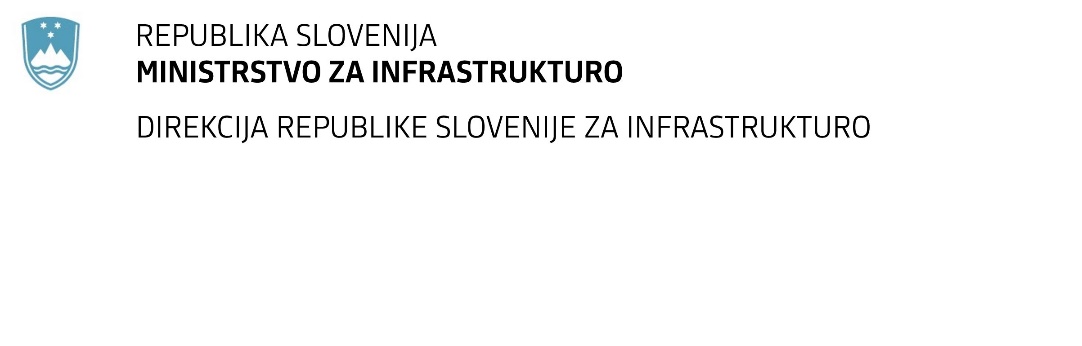 SPREMEMBA RAZPISNE DOKUMENTACIJE za oddajo javnega naročila Obvestilo o spremembi razpisne dokumentacije je objavljeno na "Portalu javnih naročil" .Obrazložitev sprememb:Spremembe so sestavni del razpisne dokumentacije in jih je potrebno upoštevati pri pripravi ponudbe.Številka:43001-246/2022-01oznaka naročila:D-169/22 G   Datum:23.08.2022MFERAC:2431-22-000960/0Ureditev krožnega križišča na R3 741 odsek 0235 z lokalno cesto LC177061 Škofije - Tinjan v km 1,5+0.0Naročnik objavlja spremenjen Popis del. Postavke 79514, 79515 in 79516 iz zavihka Z_CESTA so bile izbrisane, saj so bile podvojene. Navedena dela so že zajeta na zavihku R_CESTA.   